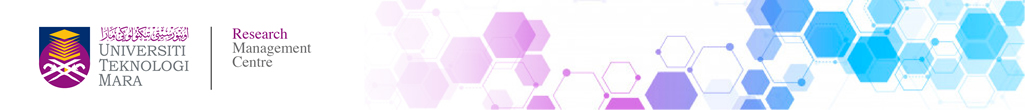 PEJABAT TIMBALAN NAIB CANSELOR (PENYELIDIKAN & INOVASI)UNIVERSITI TEKNOLOGI MARABORANG PENDAFTARAN GERAN LUAR (ANTARABANGSA/NASIONAL/INDUSTRI/SWASTA)*Potong yang tidak berkenaanCatatan Penting Untuk Pemegang Geran Luar :  TERIMAAN DANA1.	Sila minta pihak penaja nyatakan perkara berikut apabila membuat transaksasi ke da;lam ke dalam akaun UiTM supaya peruntukan tersebut dapat dikenal pasti sebaik pihak bank meminta pengesahan penerimaan dibuat:Nama penajaNombor pendaftaran geran di dalam sistem IRES  Nama ketua penyelidik Sila maklumkan melalui emel  dan sertakan bukti transaksi kepada haslin245@uitm.edu.my dan farahanis6419@uitm.edu.my dengan kadar segera apabila penaja telah memasukkan peruntukan ke dalam akaun UiTM kerana :Pihak bank akan memulangkan peruntukan tersebut jika data yang diperlukan tidak dimaklumkan kepada pihak bank dalam tempoh tiga hari selepas peruntukan dterima.Semua terimaan dana beserta bukti terimaan perlu dimasukkan ke dalam sistem IRES untuk melayakkannya dikira ke dalam Score Myra Jabatan / Universiti dan juga untuk tujuan pengauditan.Sekiranya perlukan invois dari UiTM sila isikan borang permohonan invois.  Sila hubungi Puan Noor Azlina Hassan di no :  03 5544 2101 / emel : azlinahassan@uitm.edu.myMaklumat Ketua ProjekMaklumat Ketua ProjekMaklumat Ketua ProjekMaklumat Ketua ProjekMaklumat Ketua ProjekMaklumat Ketua ProjekMaklumat Ketua ProjekMaklumat Ketua ProjekMaklumat Ketua ProjekMaklumat Ketua ProjekMaklumat Ketua ProjekMaklumat Ketua ProjekMaklumat Ketua ProjekKetua ProjekKetua ProjekNo StafFakultiFakultie-mele-mele-mele-melKampus/Cawangan Kampus/Cawangan No TelefonNo TelefonMaklumat Projek PenyelidikanMaklumat Projek PenyelidikanMaklumat Projek PenyelidikanMaklumat Projek PenyelidikanMaklumat Projek PenyelidikanMaklumat Projek PenyelidikanMaklumat Projek PenyelidikanMaklumat Projek PenyelidikanMaklumat Projek PenyelidikanMaklumat Projek PenyelidikanMaklumat Projek PenyelidikanMaklumat Projek PenyelidikanMaklumat Projek PenyelidikanTajuk ProjekTajuk Projek*Bidang Projek*Bidang ProjekSains dan Teknologi / Sains Sosial dan KemanusiaanSains dan Teknologi / Sains Sosial dan KemanusiaanSains dan Teknologi / Sains Sosial dan KemanusiaanSains dan Teknologi / Sains Sosial dan KemanusiaanSains dan Teknologi / Sains Sosial dan KemanusiaanSains dan Teknologi / Sains Sosial dan KemanusiaanSains dan Teknologi / Sains Sosial dan KemanusiaanSains dan Teknologi / Sains Sosial dan KemanusiaanSains dan Teknologi / Sains Sosial dan KemanusiaanSains dan Teknologi / Sains Sosial dan KemanusiaanSains dan Teknologi / Sains Sosial dan KemanusiaanTarikh MulaTarikh MulaTarikh TamatTarikh TamatTarikh TamatTarikh TamatTarikh TamatTarikh TamatAgensi Pembiaya/AlamatAgensi Pembiaya/AlamatNo Telefon / e-mel PembiayaNo Telefon / e-mel PembiayaNo Telefon / e-mel PembiayaNegara PembiayaNegara Pembiaya*Jenis Pembiayaan *Jenis Pembiayaan *Jenis Pembiayaan *Jenis Pembiayaan Antarabangsa/ Nasional /Industri / SwastaAntarabangsa/ Nasional /Industri / SwastaAntarabangsa/ Nasional /Industri / SwastaAntarabangsa/ Nasional /Industri / SwastaAntarabangsa/ Nasional /Industri / SwastaAntarabangsa/ Nasional /Industri / SwastaJumlah PembiayaanJumlah PembiayaanRMRMRMRMRMRMMaklumat Ahli ( Staf UiTM)Maklumat Ahli ( Staf UiTM)Maklumat Ahli ( Staf UiTM)Maklumat Ahli ( Staf UiTM)Maklumat Ahli ( Staf UiTM)Maklumat Ahli ( Staf UiTM)Maklumat Ahli ( Staf UiTM)Maklumat Ahli ( Staf UiTM)Maklumat Ahli ( Staf UiTM)Maklumat Ahli ( Staf UiTM)Maklumat Ahli ( Staf UiTM)Maklumat Ahli ( Staf UiTM)Maklumat Ahli ( Staf UiTM)BilNamaNamaNamaNo StafNo StafNo StafNo StafEmelEmelEmelEmel1.2.3.4.5.Maklumat Ahli (Bukan Staf UiTM)Maklumat Ahli (Bukan Staf UiTM)Maklumat Ahli (Bukan Staf UiTM)Maklumat Ahli (Bukan Staf UiTM)Maklumat Ahli (Bukan Staf UiTM)Maklumat Ahli (Bukan Staf UiTM)Maklumat Ahli (Bukan Staf UiTM)Maklumat Ahli (Bukan Staf UiTM)Maklumat Ahli (Bukan Staf UiTM)Maklumat Ahli (Bukan Staf UiTM)Maklumat Ahli (Bukan Staf UiTM)Maklumat Ahli (Bukan Staf UiTM)Maklumat Ahli (Bukan Staf UiTM)BilNamaNamaNamaNo KP / No PasspotNo KP / No PasspotNo KP / No PasspotNo KP / No PasspotWarganegaraWarganegaraWarganegaraWarganegaraAlamat Jabatan1.2.3.4.5.Pengesahan Ketua Penyelidik/PTJPengesahan Ketua Penyelidik/PTJPengesahan Ketua Penyelidik/PTJPengesahan Ketua Penyelidik/PTJPengesahan Ketua Penyelidik/PTJPengesahan Ketua Penyelidik/PTJPengesahan Ketua Penyelidik/PTJPengesahan Ketua Penyelidik/PTJPengesahan Ketua Penyelidik/PTJPengesahan Ketua Penyelidik/PTJPengesahan Ketua Penyelidik/PTJPengesahan Ketua Penyelidik/PTJTandatangan/TarikhCopCopCopCopSenarai Semak Dokumen DiperlukanSenarai Semak Dokumen DiperlukanSenarai Semak Dokumen DiperlukanSenarai Semak Dokumen DiperlukanSenarai Semak Dokumen DiperlukanSenarai Semak Dokumen DiperlukanSenarai Semak Dokumen DiperlukanSenarai Semak Dokumen DiperlukanSenarai Semak Dokumen DiperlukanSenarai Semak Dokumen DiperlukanSenarai Semak Dokumen DiperlukanSenarai Semak Dokumen DiperlukanSenarai Semak Dokumen Diperlukan1.Surat Tawaran daripada  PembiayaSurat Tawaran daripada  PembiayaSurat Tawaran daripada  PembiayaSurat Tawaran daripada  PembiayaSurat Tawaran daripada  PembiayaSurat Tawaran daripada  PembiayaSurat Tawaran daripada  PembiayaSurat Tawaran daripada  PembiayaSurat Tawaran daripada  PembiayaSurat Tawaran daripada  PembiayaSurat Tawaran daripada  Pembiaya2.MOAMOAMOAMOAMOAMOAMOAMOAMOAMOAMOA3.Kertas Cadangan / ProposalKertas Cadangan / ProposalKertas Cadangan / ProposalKertas Cadangan / ProposalKertas Cadangan / ProposalKertas Cadangan / ProposalKertas Cadangan / ProposalKertas Cadangan / ProposalKertas Cadangan / ProposalKertas Cadangan / ProposalKertas Cadangan / Proposal4.Borang Perancangan Bajet (Format RMC)Borang Perancangan Bajet (Format RMC)Borang Perancangan Bajet (Format RMC)Borang Perancangan Bajet (Format RMC)Borang Perancangan Bajet (Format RMC)Borang Perancangan Bajet (Format RMC)Borang Perancangan Bajet (Format RMC)Borang Perancangan Bajet (Format RMC)Borang Perancangan Bajet (Format RMC)Borang Perancangan Bajet (Format RMC)Borang Perancangan Bajet (Format RMC)5.